КИРОВСКИЙ МУНИЦИПАЛЬНЫЙ РАЙОН ЛЕНИНГРАДСКОЙ ОБЛАСТИМУНИЦИПАЛЬНОЕ КАЗЕННОЕ УЧРЕЖДЕНИЕ КУЛЬТУРЫ «ЦЕНТРАЛЬНАЯ МЕЖПОСЕЛЕНЧЕСКАЯ БИБЛИОТЕКАПлан работы  МКУК «ЦМБ»на 2020-й год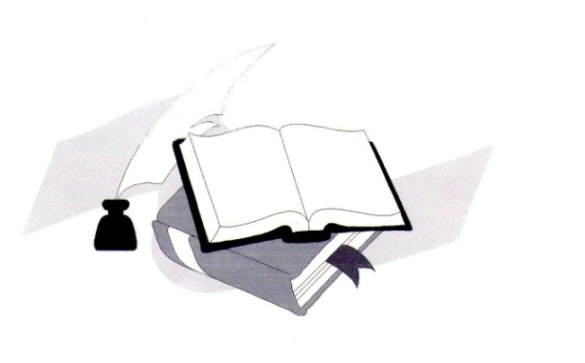 Кировск2019 г. Деятельность МКУК «ЦМБ» будет соотноситься с действующими на  территории  РФ  и Ленинградской области целевыми  программами: «Русский  язык» (2016–2020 г.г.),   «Укрепление единства российской нации и этнокультурное развитие народов России (2014–2020 г.г.), с Муниципальной программой «Культура Кировского района Ленинградской области» и другими программными документами, определяющими стратегию развития библиотек.ОСНОВНЫЕ ДАТЫ И  СОБЫТИЯ 2020 ГОДАПод эгидой ООН2019–2028 гг. – Десятилетие семейных фермерских хозяйств2018–2028 гг. – Международное десятилетие действий "Вода для устойчивого развития"2014–2024 гг. – Десятилетие устойчивой энергетики для всех2013–2022 гг. – Международное десятилетие сближения культур2011–2020 гг. – Десятилетие биоразнообразия Организации Объединенных Наций2011–2020 гг. – Десятилетие действий за безопасность дорожного движения2010–2020 гг. – Десятилетие Организации Объединенных Наций, посвященное пустыням и борьбе с опустыниваниемПод эгидой ЮНЕСКОг. Куала-Лумпур (Малайзия) объявлен Всемирной столицей книги 2020 годаВ Российской Федерации:2018 - 2027 гг. - Десятилетие детства в России. Указ Президента РФ  от 29.05.2017 г.2020 год - Год памяти и славы8 июля 2019 г. Президент России В.В. Путин подписал указ о проведении в 2020 году "в целях сохранения исторической памяти и в ознаменование 75-летия Победы в Великой Отечественной войне 1941-1945 годов  «Года памяти и славы».2020- Год И.А. Бунина  (Указ Президента РФ от 30 июля 2018 г. N 464 "О праздновании 150-летия со дня рождения И.А. Бунина")В Ленинградской области:2020-й год – Год Победителей «…мы будем отмечать 75-летие Великой Победы и чествовать тех, кто победил тогда, в 1945-м и тех, кто потом своим огромным трудом возрождал страну, и, одновременно, это будет Год Победителей сегодняшнего дня, тех, кто добивается больших успехов и в труде, и  в спорте, и в общественной работе, и во многих других сферах. Всех победителей, которые двигали и двигают Ленинградскую область вперед – мы будем приветствовать в следующем году» А. Ю. Дрозденко, Губернатор Ленинградской области – Председатель Правительства Ленинградской области
2020 год - Год  20-летия подвига десантников 6-й роты Дата Краеведческого календаря на 2020 год	В ночь с 29 февраля на 1 марта 2000 года, в жестоком неравном бою с чеченскими боевиками полегла 6-я рота 2-го батальона 104-го парашютно-десантного полка 76-й Гвардейской Псковской дивизии ВДВ.  	1 марта 2020 года исполнится двадцать лет со дня трагических событий в Аргунском ущелье (Чеченская республика).  Десантники 6-й роты 76-й дивизии под командованием гвардии подполковника Марка Евтюхина сдерживали натиск двух тысяч боевиков. Из 90 бойцов выжили только шестеро. Звание Героя России присвоено 22-м военнослужащим, Орденами Мужества были награждены 69 солдат и офицеров, 63 из них – посмертно. Наши земляки, жители Кировского района,  погибшие за высоту 776,0 - Исаев Александр Дмитриевич; Купцов Владимир Иванович.	Исаев Александр Дмитриевич, гвардии рядовой. Погиб 1 марта 2000 года.Посмертно награжден орденом Мужества. Похоронен в Шлиссельбурге. 	Купцов Владимир Иванович,  старший сержант. Погиб 1 марта 2000 года. Посмертно награжден орденом Мужества. Похоронен на гражданском кладбище в п. Приладожский. ОРГАНИЗАЦИЯ БИБЛИОТЕЧНОГО ОБСЛУЖИВАНИЯ  НАСЕЛЕНИЯОсновные направления деятельности:мероприятия в поддержку чтения;героико-патриотическое воспитание;правовое просвещение; возрождение духовной культуры и нравственное воспитание;работа с социально незащищенными слоями населения;экологическое просвещение; краеведение; пропаганда здорового образа жизни;формирование культуры межнационального общения и противодействия экстремизму;раскрытие творческого потенциала земляков и популяризация литературного творчества местных авторов.ОРГАНИЗАЦИЯ  ИНФОРМАЦИОННО-БИБЛИОГРАФИЧЕСКОГО ОБСЛУЖИВАНИЯ ПОЛЬЗОВАТЕЛЕЙРабота с аппаратом      /в течение года/:Продолжать работу с программой «АБИС-Академия» в течение года. Ввести 300 библиографических записей.Продолжать работу с картотеками «Быстрая справка», «Краеведческая», СКС «Персоналия». Выделять рубрики по актуальным темам.            Справочно-библиографическая работа     /в течение года/Справочно-библиографическая работа и информационное обслуживание является важнейшим направлением деятельности библиотек. От того, насколько эффективно оно организовано, зависит информационное обеспечение пользователей.Вести ежедневное справочное обслуживание читателей и пользователей библиотеки на абонементе и в читальном зале посредством карточного и электронного каталогов, картотек, СПС Консультант Плюс, ресурсов интернета. Справочно-библиографическое обслуживание проводить в режиме «Запрос-Ответ»Вести справочное обслуживание населения на сайте МКУК «ЦМБ» в сервисе «Виртуальная справка». Вести учет выполненных запросов в «Виртуальной справке».Вести справочное обслуживание населения по телефону по разовым запросам.Осуществлять СБО с исчерпывающей полнотой и оперативностью. Вести учет                 справочного обслуживания по видам справок, по темам запросов, по источникам их выполнения в «Тетради справок».Вести учет удаленных пользователей  на сайте и пользователей ЭК.С помощью интернет-технологий осуществлять поиск информации по запросам пользователей.Информационная работа      /в течение года/Поддерживать регулярность и систематичность информирования населения о фондах библиотек. Продолжить работу по подбору книг,  составлению рекомендательных списков, информирование удаленных пользователей о библиотечных мероприятиях.Вести текущее индивидуальное и групповое информирование специалистов ЦБ, филиалов  и ведомственных библиотек по профессионально-значимым темам.Вести информирование сотрудников администрации по разовым запросам.Вести информирование групп третьего возраста по социально-значимым темам, о здоровом образе жизни.Наряду с традиционными формами массового, коллективного, индивидуального информирования использовать новые информационные и компьютерные технологии.            а) Массовая информация:   /в течение года/Проводить выставки-просмотры новых книг, тематические (по мере поступления).Выпускать бюллетень «Новые книги, поступившие в фонды МКУК «ЦМБ» по мере поступления новых книг.Систематически обновлять стенд «Наша информация – ваш успех» по социально-значимым темам.Своевременно давать информацию в СМИ, на сайт библиотеки, в группе библиотеки ВКонтакте для пропаганды библиографической деятельности библиотеки под названием «Кто владеет информацией – тот владеет ситуацией».Систематически оформлять постоянно и периодически действующие тематические выставки, уголки, полки, стенды на социально-значимые темыб) Коллективная информация. Краеведение. ОРГАНИЗАЦИЯ  ПРОЦЕССОВ  КОМПЛЕКТОВАНИЯ И ОБРАБОТКИ ЛИТЕРАТУРЫ Поступление 	Комплектовать фонды библиотек на средства, полученные в течение года. Оформить подписку на П полугодие 2020 года и I полугодие 2021 года.Списание 	Исключить из учетных документов и каталогов списанную литературу.Обработка литературынаписание карточек для учетного, алфавитного и систематического каталогов и дублирование карточек для филиалов;опись инвентарных номеров;техническая обработка книг и журналов;оформление сопроводительных документов;штриховое кодирование фонда.Работа с каталогамисвоевременно вливать карточки на вновь поступившую литературу;чистить каталоги от списанной литературы;редактировать каталоги;занесение данных на обработанную литературу в электронный каталог. Методическая работа Проводить обзоры новой литературы и новых периодических изданий – раз в квартал.Продолжить работу с изданиями ограниченного распространения из «Федерального списка экстремистских материалов» – раз в квартал.Провести консультации по теме «Сохранность библиотечных фондов»: а) освобождение единого фонда от балласта и оформление списков книг (списание); б) передача книг из одного структурного подразделения в другой (оформление документов при передаче) – 2-й квартал Подготовить памятку и выступление на семинаре «Организация и ведение систематического каталога» – 3-й квартал Обзор краеведческих документов из библиотечных фондов муниципального казенного учреждения «ЦМБ» - 3-й кварталПровести практикум «Оформление учетных документов (книга УБФ)» – 4-й кварталПродолжить обновление картотеки докомплектования: сбор и оформление заявок от структурных подразделений – весь годРегулярно оказывать методическую помощь структурным подразделениям МКУК «ЦМБ».		ОРГАНИЗАЦИЯ ВНУТРИСИСТЕМНОГО КНИГООБМЕНА (ВСО)  И МЕЖБИБЛИОТЕЧНОГО АБОНЕМЕНТА (МБА)Организация эффективного  использования Единого фонда МКУК «ЦМБ», координация книгообменных процессов. Выполнение индивидуальных требований на литературу и информацию; формирование книжных   подборок по актуальной тематике  в соответствии с запросами читателей;   направление в структурные подразделения комплектов литературы для досугового и развивающего  чтения. Взаимодействие с библиотеками других систем и ведомств Кировского района, с областными книгохранилищами (ЛОУНБ, ЛОДБ, Библиотекой для слепых и слабовидящих г. Санкт-Петербурга) с целью обеспечения пользователей литературой, периодическими изданиями и иными носителями информации, отсутствующими в ЕФ МКУК «ЦМБ». Организация эффективного использования литературы, полученной по каналам МБА.Информационная поддержка массовой работы структурных подразделений МКУК «ЦМБ». Участие в процессах, направленных на развитие информатизации  библиотек и предоставление гражданам качественных информационных услуг.  Работа по заполнению сайта МКУК «ЦМБ» актуальной информацией; взаимодействие со СМИ, организациями - социальными партнёрами в интересах МКУК «ЦМБ» Работа с фондом и картотекамиПровести 	-анализ книгообменных процессов в МКУК «ЦМБ» в 2019 году с  обсуждением проблем, связанных с ВСО и МБА, на совете при директоре 											/I квартал/Осуществить 	- передачу мало используемой части фонда отдела в другие структурные подразделения МКУК «ЦМБ» в соответствии с потребностями структурных подразделений МКУК «ЦМБ»			/в течение года/	-редактирование алфавитного и топографического каталога отдела										/постоянно/ Подготовитьвиртуальные выставки новых поступлений для размещения в сети Интернет,  и  тематические слайд-презентации /в течение года/; обзоры  новых поступлений отраслевой, художественной и методической литературы / ежеквартально/;выставки-просмотры книжных новинок и методических разработок  в рамках рабочих семинаров  МКУК «ЦМБ» /по мере поступления/;МБА и региональный МБА	-использование удалённых баз данных, с целью повышения качества обслуживания пользователей МКУК «ЦМБ»;	-своевременное направление заявок  при отсутствии необходимых источников информации в Едином фонде;	-взаимодействие с  библиотеками других систем и ведомств в рамках регионального МБА;	-обеспечение циркуляции полученной по каналу «БИЦ-Автобиблиотека» литературы и периодики в структурных подразделениях МКУК «ЦМБ»;	-продвижение библиотечных услуг  среди категорий читателей, нуждающихся в особой социокультурной поддержке (инвалиды, дети и подростки).Методическая работа, участие в массовой работе МКУК «ЦМБ»	-своевременное информирование сотрудников МКУК «ЦМБ» о новых поступлениях   в ЕФ информационных и методических материалов по проблемам библиотечного обслуживания;	-аналитическая обработка источников и своевременное доведение информации до сотрудников с целью непрерывного методического обеспечения работы структурных подразделений МКУК «ЦМБ»;	-подготовка консультаций  по актуальной тематике, разработка сценариев; - организация и проведение массовых мероприятий (согласно Плану информационно-просветительской работы МКУК «ЦМБ» на 2020 год);- ведение официального сайта МКУК «ЦМБ» и аккаунтов Кировской центральной библиотеки ВКонтакте. МЕТОДИЧЕСКОЕ ОБЕСПЕЧЕНИЕ ДЕЯТЕЛЬНОСТИ СТРУКТУРНЫХ ПОДРАЗДЕЛЕНИЙ МКУК «ЦЕНТРАЛЬНАЯ МЕЖПОСЕЛЕНЧЕСКАЯ БИБЛИОТЕКА» Информационно-просветительские мероприятия по основным направлениям деятельностиИнформационно-просветительские мероприятия по основным направлениям деятельностиИнформационно-просветительские мероприятия по основным направлениям деятельностиИнформационно-просветительские мероприятия по основным направлениям деятельностиМероприятия в поддержку чтенияМероприятия в поддержку чтенияМероприятия в поддержку чтенияМероприятия в поддержку чтенияТематические книжные выставки, персональные выставки поэтов и писателей-юбиляров, литературные обзоры, «громкие» чтения, виртуальные выставки весь периодБиблиотеки МКУК «ЦМБ»Мероприятия в рамках проекта  «Встречи с прекрасным и вечным: Иван Алексеевич Бунин» в рамках Года И. Бунина  (Указ Президента РФ от 30 июля 2018 г. N 464 "О праздновании 150-летия со дня рождения И.А. Бунина")весь периодБиблиотеки МКУК «ЦМБ»Цикл познавательно-развлекательных мероприятий «Новогодний книжный серпантин» январь	Библиотеки МКУК «ЦМБ»Просветительская социокультурная акция библиотек в рамках Недели детской и юношеской книги  «Книжная радуга»	март	Библиотеки МКУК «ЦМБ»Цикл мероприятий «Библиосумерки» в рамках Всероссийской акции в поддержку чтения и библиотек20-21 апреляБиблиотеки МКУК «ЦМБ»Цикл мероприятий  к 150-летию со дня рождения И.А. Бунина в рамках проекта «Именем этим гордится Россия» октябрь Библиотеки МКУК «ЦМБ»Героико-патриотическое и гражданское воспитаниеГероико-патриотическое и гражданское воспитаниеГероико-патриотическое и гражданское воспитаниеГероико-патриотическое и гражданское воспитаниеПроект «Ленинград – наша боль, Ленинград – наша гордость!» (цикл историко-краеведческих мероприятий, посвящённых 77-летию прорыва блокады Ленинграда и 76-й годовщине  полного освобождения Ленинграда от фашистской блокады)январьБиблиотеки МКУК «ЦМБ»Цикл мероприятий к 100-летию отечественного танкостроения  «Наши танки – это мощь и сила»  январь-сентябрь 	Библиотеки МКУК «ЦМБ»Военно-патриотическая акция ко Дню защитника Отечества «Святое дело – Родине служить»	февраль	Библиотеки МКУК «ЦМБ»Историко-патриотическая акция к 75-летию Победы «Сияй, Великая Победа!»майБиблиотеки МКУК «ЦМБ»Цикл мероприятий историко-патриотической направленности «Святую память сохраняя…»июнь Библиотеки МКУК «ЦМБ»Мероприятия, посвящённые Дню России и Дню города Кировска «Мы живём на земле победителей!» в рамках Года Победителей, объявленного  в Ленинградской области июньБиблиотеки МКУК «ЦМБ»Цикл мероприятий  «Москва… как много в этом звуке…» (книжные иллюстрированные  выставки, беседы,  поэтические встречи, конкурсы рисунков, мультимедийные презентации, викторины, экскурсы в историю Москвы, заочные путешествия) июль (II декада) – август (I декада) Библиотеки МКУК «ЦМБ»Цикл мероприятий, посвящённых Дню государственного флага России «Святые символы России»августБиблиотеки МКУК «ЦМБ»Тематический цикл мероприятий, посвящённых Дню танкиста «Мощь и сила Российской армии» сентябрь  Библиотеки МКУК «ЦМБ»Правовое просвещениеПравовое просвещениеПравовое просвещениеПравовое просвещениеЦикл мероприятий по информационному просвещению граждан пожилого возраста  «Ваше право»весь периодКировская центральная библиотекаПроект «Школа компьютерной грамотности» на базе ЦОДвесь периодКировская центральная, Синявинская-1, Назиевская, Березовская, Мгинская объединенная,  Павловская библиотеки Цикл мероприятий в рамках Недели молодого избирателя  «Право выбора – за молодыми!»февральБиблиотеки МКУК «ЦМБ»Торжественное открытие Центра общественного доступа к социально значимой информации (ЦОД) на базе Шумской библиотеки октябрьШумская библиотекаВозрождение духовной культуры и нравственное воспитаниеВозрождение духовной культуры и нравственное воспитаниеВозрождение духовной культуры и нравственное воспитаниеВозрождение духовной культуры и нравственное воспитаниеПраздничная акция библиотек «И, если Женщина светла, то счастлив целый мир!»мартБиблиотеки МКУК «ЦМБ»Цикл социокультурных мероприятий «Наследие  веков и современность – через открытый мир библиотек», посвящённых  Дню славянской письменности и культуры и Общероссийскому Дню библиотек   май Библиотеки МКУК «ЦМБ»Цикл тематических мероприятий «Пусть вечно детство звонкое смеётся!», посвящённых             Международному дню защиты детей июньБиблиотеки МКУК «ЦМБ»Просветительская социокультурная акция к Дню знаний «Книжное раздолье – в образовании подспорье»                    сентябрьБиблиотеки МКУК «ЦМБ»Социокультурная библиотечная акция «Рождённое любовью слово «Мама» ноябрьБиблиотеки МКУК «ЦМБ»Работа с социально незащищенными слоями населенияРабота с социально незащищенными слоями населенияРабота с социально незащищенными слоями населенияРабота с социально незащищенными слоями населенияЦикл социокультурных мероприятий «Пусть будет тёплой  осень жизни» в рамках празднования Дня пожилого человекаоктябрьБиблиотеки МКУК «ЦМБ»Цикл мероприятий «Давайте поклоняться доброте»,   направленных на  поддержку инвалидов                        декабрьБиблиотеки МКУК «ЦМБ»Экологическое просвещениеЭкологическое просвещениеЭкологическое просвещениеЭкологическое просвещениеЦикл эколого-просветительских мероприятий  «Эта Земля – твоя и моя»апрельБиблиотеки МКУК «ЦМБ»Цикл просветительских и информационных мероприятий экологической направленности «Беречь Природы дар бесценный»июльБиблиотеки МКУК «ЦМБ»КраеведениеКраеведениеКраеведениеКраеведениеПраздничное мероприятие, посвященное 135-летию Путиловской библиотеки февральПутиловская библиотекаПраздничное мероприятие, посвященное 100-летию Выставской библиотекимартВыставская библиотекаЦикл информационно-досуговых познавательно-развлекательных мероприятий  «Летние чтения – интересные путешествия и приключения»       июльБиблиотеки МКУК «ЦМБ»Цикл мероприятий в рамках празднования Дня основания Ленинградской области «Мы гордимся тобой, Ленинградская область!»  август Библиотеки МКУК «ЦМБ»Пропаганда здорового образа жизниПропаганда здорового образа жизниПропаганда здорового образа жизниПропаганда здорового образа жизниАкция «Мы за жизнь без табачного дыма!», приуроченная к 31 мая – Всемирному дню без табакамайБиблиотеки МКУК «ЦМБ»Мероприятия в рамках областной акции  «Область без наркотиков» июньБиблиотеки МКУК «ЦМБ»Цикл  мероприятий по пропаганде здорового образа жизни, направленные на противодействие распространению  наркомании, алкоголизма и  табакокурения «Жизнь – это дар, умей его ценить»  ноябрьБиблиотеки МКУК «ЦМБ»Формирование культуры межнационального общения и противодействия экстремизмуФормирование культуры межнационального общения и противодействия экстремизмуФормирование культуры межнационального общения и противодействия экстремизмуФормирование культуры межнационального общения и противодействия экстремизмуЦикл мероприятий  «Един народ -  сильна  Россия!» в рамках празднования Дня народного единства ноябрьБиблиотеки МКУК «ЦМБ».№ п/пМероприятияДатаВедение  краеведческой картотекиВедение  краеведческой картотекиВедение  краеведческой картотеки1.Оперативно отражать материал из местной, региональной, центральной периодики, посвященный истории края. Выделить следующие рубрики:75-летие Победы в Великой Отечественной войне100-летие отечественного танкостроенияГод Победителей в Ленинградской областиянварьянварьянварьПринять участие в массовых мероприятиях:Принять участие в массовых мероприятиях:Принять участие в массовых мероприятиях:2.Цикл историко-краеведческих мероприятий, посвящённых 77-летию прорыва блокады Ленинграда и 76-й годовщине  полного освобождения Ленинграда от фашистской блокады «Ленинград – наша боль, Ленинград – наша гордость!» «Неизвестная блокада» - рекомендательный список новых публикаций;«Маленькие герои большой войны» - виртуальный обзорянварь17.01.2020.01.203.Военно-патриотическая акция ко Дню защитника Отечества «Святое дело – Родине служить»:«Вспомни имя свое» (поисковое движение в Ленинградской области)«Курск – наша гордость и боль» - кн. выставкаПринять участие в вечере-памяти «Бессмертный экипаж»«Броня крепка, и танки наши быстры» - День танкиста.февральфевраль4.Цикл мероприятий в рамках Недели молодого избирателя  «Право выбора – за молодыми!» «Выборы? Хочу все знать» - уголок молодого избирателя; «Мы информируем, вы – выбираете!» - час молодого избирателя;«Ты гражданин, а это значит… - интернет-ресурсы по избирательному праву для молодежи;«Я гражданин, я  - избиратель!» - кросс-мозаика (кроссворд по избирательному праву).февральфевраль5.Праздничная акция библиотек «И если Женщина светла – то счастлив целый мир!»Принять участие в литературно-музыкальном вечере «Моя единственная и неповторимая»;«Кто лучше женщины расскажет про любовь?» - литературный микс;«Прекрасные дамы кистью великих» - книжная выставкамарт6.Цикл мероприятий «Библиосумерки» в рамках Всероссийской акции в поддержку чтения и библиотек:Подготовить материал к 125-летию со дня рождения  С. Есенина «Всю душу выплесну в слова».апрель7.Историко-патриотическая акция к 75-летию Победы «Сияй, Великая Победа!»:Неделя военной книги – выставка-просмотр;«Окопная правда войны» - виртуальная выставка-обзор;«Имена героев войны на карте города» - краеведческий дайджест;«Новинки краеведения на книжной полке»«От сердца к сердцу. Только этот путь!» - литературно-музыкальный вечер к 110-летию со дня рождения О. Берггольц.«Блокадная муза» - рекомендательный список литературыПодготовить информационно-библиографические буклеты:К 95-летию В. Чудаковой, жила и работала в КировскеК  100-летию Л. И. Хаустова, воевал на Невском  пятачке;К 120-летию П.Н. Лукницкого, писателя-фронтовика, воевал в районе  Невской Дубровки;К 120-летию В. В. Вишневского, писателя-фронтовика, воевал в районе Невской Дубровки.май майиюнь1 кв.маймай4 апреля31 августа12 октября21 октября8. Социокультурная акция библиотек в рамках Международного дня защиты детей «Пусть вечно детство звонкое смеётся!» Принять участие в проведении литературно-познавательных мероприятиях для летних школьных лагерей.«Библиорюкзачок»: буклет для летнего чтенияиюньиюнь9.Акция библиотек, посвящённая Дню России, Дню города Кировска «Мы живём на земле победителей!» (в рамках Года Победителей, объявленного  в Ленинградской области)«Прекрасен уголок земли, где я родился и живу» - выставка краеведческой литературы«Имена героев войны на карте города» - краеведческий дайджест;июньиюнь10.Цикл мероприятий историко-патриотической направленности «Святую память сохраняя…»«И рядовой, и генерал: наш Бессмертный полк» - кн. выставка – обзорМаршалы Победы: информ-дайджест:120 лет со дня рождения В. И. Чуйкова125 лет со дня рождения С. К. Тимошенко июнь12 февраля18 февраля11.Цикл мероприятий «Здоровый образ жизни – альтернативы нет!» (в рамках областной акции  «Область без наркотиков»)«Антинарко» - создание тематической папки;«Твердое «НЕТ» - это слово спасения» - кн. выставка-предупреждение«Олимпийский старт» - час информации01-30.06.202012.Тематический цикл «Москва – жемчужина России» (книжные иллюстрированные  выставки, тематические беседы,  поэтические встречи, конкурсы рисунков, слайд-презентации, викторины, экскурсы в историю г. Москва, заочные путешествия):«Прогулка для любознательных: Москва» - обзор-путешествие»«Моя Москва»: Москва в произведениях русских художников» - выставкаиюль (2 декада) – август (1 декада)13.Цикл мероприятий в рамках празднования Дня основания Ленинградской области «Мы гордимся тобой, Ленинградская область!» «Гордость России» - о настоящем, прошлом и будущем Ленинградской области – библиоревюавгуст 14.Цикл мероприятий к Дню государственного флага России «Святые символы России»«День флага России» - интеллектуальная викторина«Символ доблести и гордости» - кн. выставкаавгуставгуст15.Просветительская социокультурная акция к Дню знаний «Книжное раздолье – в образовании подспорье»:   «Имя Трагедии – Беслан!» - кн. выставка ко Дню солидарности в борьбе с терроризмом;«Любимый Рунет» - интернет-мания (услуги сети для школьников)сентябрь16.Тематический цикл мероприятий, посвящённых Дню танкиста «Мощь и сила Российской армии»:«Броня крепка, и танки наши быстры» - День танкиста,«Танкистов славен ратный труд» - виртуальный обзор-презентацияфевральсентябрь17.Социокультурная акция  в рамках Дня пожилого человека «Пусть будет тёплой  осень жизни»          «5 минут библиотерапии: исцели себя сам» - литературный микс;«Умейте в жизни улыбаться» - час полезной информации;«Во саду ли, в огороде»- виртуальный дайджестоктябрьоктябрьапрель18.Цикл мероприятий  «Именем этим гордится Россия» (к 150-летию со дня рождения И.А. Бунина)«Родина. Поэзия. Судьба» - виртуальная выставка-обзороктябрь19.Социокультурная библиотечная акция «Рождённое любовью слово «Мама»«Подвиг материнского сердца» - о солдатских матерях – виртуальный дайджестноябрь20.Цикл мероприятий  ко  Дню народного единства  «Един народ -  сильна  Россия!»«С верой в себя и Россию» -  выставка-посвящениеноябрь21.Цикл  мероприятий по пропаганде здорового образа жизни, направленных на противодействие распространению  наркомании, алкоголизма и  табакокурения «Жизнь – это дар, умей его ценить»   «Скажи НЕТ табакокурению» - буклет«Здоровье не купишь, его разум дарит» - экспресс-обзор журналов «ФИС», «Будь здоров» и «ЗОЖ»;«5 минут библиотерапии: исцели себя сам» - литературный микс;ноябрь22.Акция, направленная на  социокультурную поддержку инвалидов «Давайте поклоняться доброте»:«Мир глазами особого ребенка» - кн. выставка;«За равные возможности: новое в законодательстве для инвалидов» - экспресс-подборкадекабрь23.Мероприятия по информационному просвещению граждан пожилого возраста «Бабушка-онлайн. Дедушка-онлайн» совместно с ЦОД подготовить:-обучающие семинары:«Мир правовых знаний открывает КонсультантПлюс»;«Портал Госуслуг»;«Электронные ресурсы ПФ»;Встреча со специалистом «Правового портала»«Электронное правительство»: как получить услуги через интернет;            «Ваша финансовая грамотность»:Встреча со специалистами Сбербанка;Почта-банка;Встреча с Роспотребнадзором /Ко дню потребителя/Встреча со специалистом юридической службыВстреча с налоговой«Финансовая грамотность населения – требование времени» - совместно с Национальным центром финансовой грамотности «ЖКХ: квартирный вопрос» - пресс-досье1-4 квартал1-4 квартал1-4 квартал1-4 квартал1-4 кв.мартноябрьоктябрь3 кв. 4 кв.Пропаганда ББЗПропаганда ББЗПропаганда ББЗ24.1.Проводить экскурсии по темам:«Библиотечный город»: библиотечный урок-экскурсия «Вместе с другом в библиотеку»;«Нам знаком – Книжкин дом» и др.2.Библиографические уроки, консультации по темам:«От глиняной таблички к электронной книге» - презентацияПравила пользования библиотекой;«Книжное снаряжение» - урок познания (структура книги);«Интересно знать, где что искать» - тренинг-практикум;«Три волшебных буквы СБА»;«Сую свой нос в любой вопрос» (справочники, словари, энциклопедии) и др.3.Библиографические обзоры: «Кто лучше женщины расскажет про любовь?» - обзор женской прозы «На детстве их – войны отметины» - виртуальная выставка-обзор к Дню малолетних узников«Россия-Финляндия – добрые соседи» -обзор книг ко Дню толерантности«И пусть работа подождет»: выставка-обзор журнальной периодики;«Что принес нам почтальон»: интересное в газетах»«Галерея книжных новинок: смотри, читай!»;«Новые имена в литературе»; и др.4.Рекомендательные, информационные списки: Новые поступления в ЕФ МКУК «ЦМБ»;«Блокадная муза» - рек. список литературыКраеведческий календарь на 2020 год5.Подготовить буклеты:«Скажи НЕТ табакокурению»;К 95-летию В. Чудаковой, жила и работала в Кировске;К  100-летию Л. И. Хаустова, воевал на Невском  пятачке;К 120-летию П. Н. Лукницкого, писателя-фронтовика, воевал в районе  Невской Дубровки;К 120-летию В. В. Вишневского, писателя-фронтовика, воевал в районе Невской Дубровки.6.Дни информации, часы информации:Мир правовых знаний открывает КонсультантПлюс»;«Портал Госуслуг»;«Электронные ресурсы ПФ»;«Электронное правительство»: как получить услуги через интернет;Встреча со специалистами Сбербанка;Почта-банка;«Финансовая грамотность населения – требование времени» - совместно с Национальным центром финансовой грамотности «Право знать!» - выставка социальной информации 8. Своевременно размещать информацию на сайте библиотеки, использовать сайт, как канал для рекламирования библиотек и их услуг. Взаимодействовать с местными СМИ для продвижения информационных материалов библиотек и информирования горожан.1-4 кв.1-4 кв.март11 апреляноябрь1-4 кв.1-4 кв.1-4 кв1-4 кв.1-4 кв.майавгустноябрьапрель31 августа12 октября21 октября1-4 кв.2 кв.1-4 кв.1-4 кв.Методическая работаМетодическая работаМетодическая работа25.1.Наряду с традиционными формами активно разрабатывать новые формы методической работы с применением новых информационных технологий.2.Проводить индивидуальные и коллективные консультации с сотрудниками ЦБ и филиалами по вопросам библиографической деятельности.3.Вести индивидуальное информирование главных специалистов ЦБ, сотрудников филиалов по профессионально-значимым темам.4.Использовать СМИ для информирования горожан о возможностях библиотек и мероприятиях, проводимых в них.5. Принимать участие в подготовке и проведении методических семинаров и обучающих практикумов по внедрению новых информационных технологий для библиотечных работников района. Подготовить:Рекламная выставка-обзор издательской продукции библиографической службы за 2018-2019 годыЭлектронные ресурсы интернет «Общероссийские периодические издания»«Опыт коллег в практику работы»: новая информация из интернета и профессиональных  журналов, используемая в работе «Медиакоммуникации: библиотеки в виртуальном пространстве» (библиотечные сайты, социальные сети и др.).6.Оказывать помощь в информационной работе через распространение и презентации библиографических списков, пособий, информационных материалов, обзоров, рекомендаций и т. д.1-4 квартал1 кв.2 кв.4 кв.3 кв.1-4 кв.№п/пНаименование мероприятияПериодпроведения1.Анализ деятельности структурных подразделений МКУК «ЦМБ» с целью мониторинга  выполнения Плана мероприятий  по итогам НОКпостоянно2.Анализ цифровых показателей по итогам работыежемесячно3.Подготовка отчетной и плановой документациипостоянно4.Выявление, обобщение и распространение передового опыта в библиотечном обслуживании, информационном обеспечении (по опубликованным материалам  профессионального сообщества)в течение года5.Проведение семинаров, круглых столов, мероприятий по обмену опытомежемесячно6.Консультации по организации и проведению массовых мероприятий сотрудникам библиотек, помощь в организации акций, конкурсовв течение года7.Информирование специалистов по актуальным проблемам библиотечного дела, распространение передового опытав течение года8.Поддержание  сайта МКУК «ЦМБ». Информационное наполнение тематических рубрик сайта, создание новых страниц и вкладокв течение года9.Методическое обеспечение   работы Центров общественного доступа к социально значимой информациив течение года10.Участие в мероприятиях  библиотечного сообщества, направленных на повышение квалификации и распространение передового опытав течение года